OMB Control No. 2127-xxxxExpiration Date xx/xx/xxxxMMUCC Evaluation Survey AIntroductionThe National Highway Traffic Safety Administration (NHTSA) is seeking feedback from law enforcement officers on the feasibility of collecting the crash data described in the Model Minimum Uniform Crash Criteria (MMUCC) Guideline, fifth edition (DOT HS 812 433, July 2017). As a law enforcement officer who responds to crashes and writes crash reports, your participation is important to help NHTSA identify crash data elements and concepts that can be accurately collected and others that are flawed and require revision or elimination. All responses are anonymous and will be analyzed in the aggregate. The information you provide will inform the content of the next edition of MMUCC. We estimate that it will take you approximately 60 minutes to complete the survey. NHTSA will publish a summary of this research in an appendix to the next edition of MMUCC in 2024.This collection of information is voluntary and will be used to identify problematic crash data elements, and concepts in MMUCC. A federal agency may not conduct or sponsor, and a person is not required to respond to, nor shall a person be subject to a penalty for failure to comply with, a collection of information subject to the requirements of the Paperwork Reduction Act unless that collection of information displays a current valid OMB Control Number. The OMB Control Number for this information collection is XXXXX. Public reporting for this collection of information is estimated to be approximately 60 minutes per response, including the time for reviewing instructions, and completing and reviewing the collection of information. All responses to this collection of information are voluntary. Send comments regarding this burden estimate or any other aspect of this collection of information, including suggestions for reducing this burden, to: Information Collection Clearance Officer, National Highway Traffic Safety Administration, 1200 New Jersey Ave, S.E., Washington, DC, 20590.DirectionsIn the following exercises, several crash scenarios are described that relate to a set of MMUCC crash data elements. Select the most appropriate response for each identified crash data element in the scenarios. Please answer each question to the best of your ability. Scenario 1:Complete the data elements based on the following scenario and diagram.Unit 1 was traveling Westbound on the Southbound side of Piedmont at the intersection with Station Rd. Unit 2 (pedestrian on a motorized skateboard) attempted to cross the roadway (from the north side to the south side) and was struck by unit 1 in lane 3. The pedestrian was transported to Carroll hospital. The pedestrian received minor scrapes and bruising as a result of the crash. Driver stated that he faced a green traffic signal light when the crash occurred. Witness (who was behind unit 1 in the same lane) also stated that the traffic signal light was green.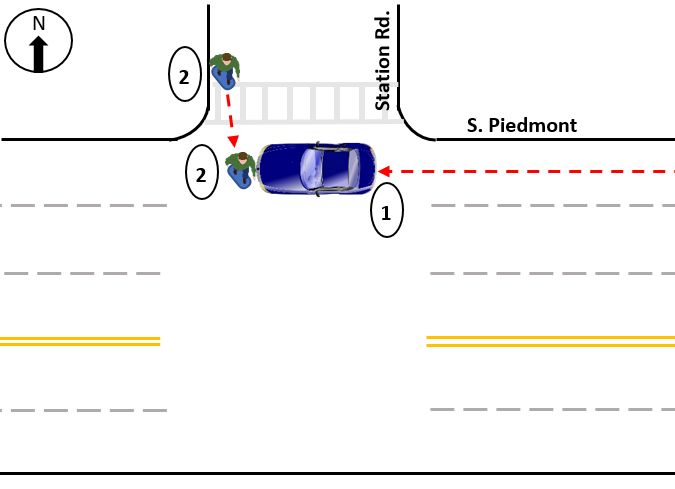 Non-Motorist Location at Time of Crash (Unit 2)Element Definition: The location of the non-motorist with respect to the roadway at the time of the crash.Intersection – Marked CrosswalkIntersection – Unmarked CrosswalkIntersection – OtherMedian/Crossing IslandShoulder/RoadsideTravel Lane – Other LocationOtherUnknownTotal Lanes in Roadway - Through Lanes (Unit 1)Element Definition: Total number of lanes in the roadway on which this motor vehicle was traveling. Through lanes also include shared through/turn lanes but exclude turn-only lanes’ auxiliary lanes, such as collector-distributor lanes, weaving lanes, frontage road lanes, parking lanes, acceleration/deceleration lanes, toll collection lanes, and truck climbing lanes. Total lanes are collected in two parts as total through lanes and total auxiliary lanes.0 Lanes1 Lane2 Lanes3 Lanes4 Lanes5 Lanes6 LanesTotal Lanes in Roadway - Auxiliary Lanes (Unit 1)Element Definition: Total number of lanes in the roadway on which this motor vehicle was traveling. Through lanes also include shared through/turn lanes but exclude turn-only lanes’ auxiliary lanes, such as collector-distributor lanes, weaving lanes, frontage road lanes, parking lanes, acceleration/deceleration lanes, toll collection lanes, and truck climbing lanes. Total lanes are collected in two parts as total through lanes and total auxiliary lanes.0 Lanes1 Lane2 Lanes3 Lanes4 Lanes5 Lanes6 LanesType of intersection - Subfield 1: Number of ApproachesElement Definition: An intersection consists of two or more roadways that intersect at the same level.Not an Intersection(2) Two(3) Three(4) Four(5+) Five or moreType of intersection - Subfield 2: Overall Intersection GeometryElement Definition: An intersection consists of two or more roadways that intersect at the same level.Angled/SkewedRoundabout/Traffic CirclePerpendicularNot Applicable/Not an IntersectionType of intersection - Subfield 3: Overall Traffic Control DeviceElement Definition: An intersection consists of two or more roadways that intersect at the same level.SignalizedStop – All WayStop – PartialYieldNo ControlsNot Applicable/Not an IntersectionDirection of Travel before Crash (Unit 1)Element Definition: The direction of a motor vehicle’s travel on the roadway before the crash. Notice that this is not a compass direction, but a direction consistent with the designated direction of the road. For example, the direction of a State-designated North-South highway must be either northbound or southbound even though a motor vehicle may have been traveling due east as a result of a short segment of the highway having an east-west orientation.Not on RoadwayNorthboundEastboundSouthboundWestboundUnknownPerson Type (Unit 2)Element Definition: Type of person involved in a crash.DriverPassengerOccupant of Motor Vehicle Not in TransportBicyclistOther CyclistPedestrianOther Pedestrian (wheelchair, person in a building, skater, personal conveyance, etc.)Occupant of a Non-Motor Vehicle Transport DeviceUnknown Type of Non-MotoristUnknownNon-Motorist Action/Circumstances Prior to Crash (Unit 2)Element Definition: The action of the non-motorist immediately prior to the crashNoneStationary and Adjacent to Roadway (e.g., Shoulder, Median, Sidewalk)Crossing RoadwayIn Roadway - Other Waiting to Cross RoadwayWalking/Cycling Along Roadway Against Traffic (In or Adjacent to Travel Lane)Walking/Cycling Along Roadway with Traffic (In or Adjacent to Travel Lane)Walking/Cycling on SidewalkWorking in Trafficway (Incident Response)OtherUnknownNon-Motorist Contributing Action(s)/Circumstance(s) (Unit 2)Element Definition: The actions/circumstances of the non-motorist that may have contributed to the crash. This data element is based on the judgment of the law enforcement officer investigating the crash.Select up to 2None (No Improper Action)Dart/DashFailure to Obey Traffic Signs, Signals, or OfficerFailure to Yield Right-Of-WayImproper Turn/MergeInattentive (Talking, Eating, etc.)In Roadway Improperly (Standing, Lying, Working, Playing)Not Visible (Dark Clothing, No Lighting, etc.)Wrong-Way Riding or WalkingOtherUnknownScenario 2:Complete the data elements based on the following diagram. 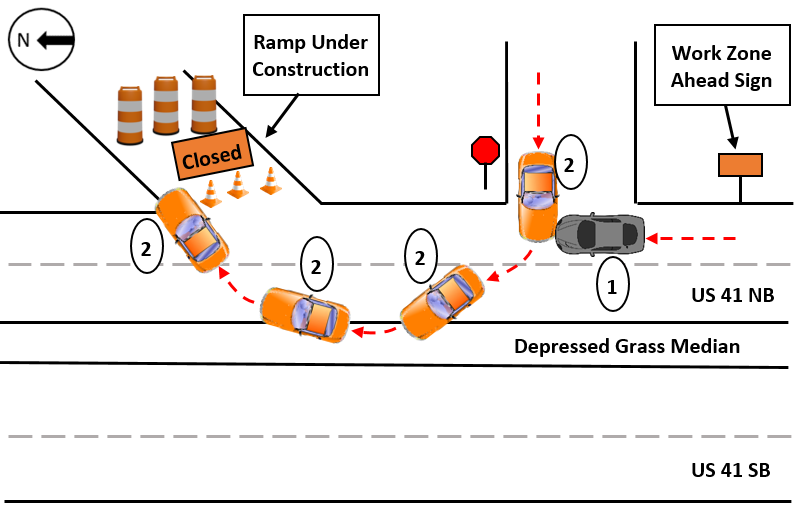 Relation to JunctionElement Definition: The coding of this data element is based on the location of the First Harmful Event of the crash. It identifies the crash’s location with respect to presence in a junction or proximity to components typically in junction or interchange areas.Non-JunctionAcceleration/Deceleration LaneCrossover-RelatedDriveway Access or RelatedEntrance/Exit Ramp or RelatedIntersection or RelatedRailway Grade CrossingShared-Use Path or TrailThrough RoadwayOther Location Not Listed Above Within an Interchange Area (median, shoulder, and roadside)UnknownWork Zone-Related - Subfield 1: Was the crash in a construction, maintenance, or utility work zone or was it related to activity within a work zone?Element Definition: A crash that occurs in or related to a construction, maintenance, or utility work zone, whether workers were present at the time of the crash or not. “Work zone-related” crashes may also include those involving motor vehicles slowed or stopped because of the work zone, even if the First Harmful Event occurred before the first warning sign.NoYesUnknownWork Zone-Related - Subfield 2: Location of the CrashElement Definition: A crash that occurs in or related to a construction, maintenance, or utility work zone, whether workers were present at the time of the crash or not. “Work zone-related” crashes may also include those involving motor vehicles slowed or stopped because of the work zone, even if the First Harmful Event occurred before the first warning sign.Before the First Work Zone Warning SignAdvance Warning AreaTransition AreaActivity AreaTermination AreaNot Applicable/Not Within or Related to a Work ZoneWork Zone-Related - Subfield 3: Type of Work ZoneElement Definition: A crash that occurs in or related to a construction, maintenance, or utility work zone, whether workers were present at the time of the crash or not. “Work zone-related” crashes may also include those involving motor vehicles slowed or stopped because of the work zone, even if the First Harmful Event occurred before the first warning sign.Lane ClosureLane Shift/CrossoverWork on Shoulder or MedianIntermittent or Moving WorkOther Type of Work ZoneNot Applicable/Not Within or Related to a Work ZoneTotal Lanes in Roadway - Through Lanes (Unit 1)Element Definition: Total number of lanes in the roadway on which this motor vehicle was traveling. Through lanes also include shared through/turn lanes but exclude turn-only lanes’ auxiliary lanes, such as collector-distributor lanes, weaving lanes, frontage road lanes, parking lanes, acceleration/deceleration lanes, toll collection lanes, and truck climbing lanes. Total lanes are collected in two parts as total through lanes and total auxiliary lanes.0 Lanes1 Lane2 Lanes3 Lanes4 Lanes5 or more LanesTotal Lanes in Roadway - Auxiliary Lanes (Unit 1)Element Definition: Total number of lanes in the roadway on which this motor vehicle was traveling. Through lanes also include shared through/turn lanes but exclude turn-only lanes’ auxiliary lanes, such as collector-distributor lanes, weaving lanes, frontage road lanes, parking lanes, acceleration/deceleration lanes, toll collection lanes, and truck climbing lanes. Total lanes are collected in two parts as total through lanes and total auxiliary lanes.0 Lanes1 Lane2 Lanes3 Lanes4 Lanes5 or more LanesTrafficway Description Subfield 1: Travel Directions (Unit 1)Element Definition: Indication of whether the trafficway for this vehicle is divided, whether it serves one-way or two-way traffic, and the type of lane this vehicle was using. Subfield 1 identifies whether the trafficway associated with this vehicle serves one-way or two-way traffic.One-WayTwo-WayTrafficway Description - Subfield 2: Divided? (Unit 1)Element Definition: Indication of whether the trafficway for this vehicle is divided, whether it serves one-way or two-way traffic, and the type of lane this vehicle was using. Subfield 2 identifies whether or not the trafficway for this vehicle is divided.Not DividedNot Divided, with a Continuous Left-Turn LaneDivided, Flush Median (greater than 4ft wide)Divided, Raise Median (curbed)Divided, Depressed MedianUnknownLarge Vehicle 1:Complete the data elements for the following vehicle.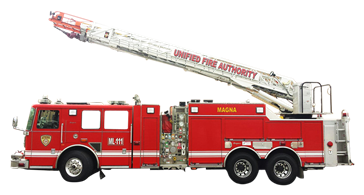 Vehicle ConfigurationElement Definition: Indicates the general configuration of this motor vehicle.Vehicle 10,000 lbs. or Less Placarded for Hazardous MaterialsBus/Large Van (seats for 9-15 occupants, including driver)Bus (seats more than 15 occupants, including driver)Single-Unit Truck (2-axle and GVWR > 10,000 lbs.)Single-Unit Truck (3 or more axles)Truck Pulling Trailer(s)Truck Tractor (Bobtail)Truck Tractor/Semi-TrailerTruck Tractor/DoubleTruck Tractor/TripleVehicle More Than 10,000 lbs., OtherQualifying Vehicle, Unknown ConfigurationUnknownCargo Body TypeElement Definition: The type of body for buses and trucks more than 10,000 GVWR.No Cargo Body (bobtail, light motor vehicle with hazardous materials placard, etc.)BusAuto TransporterCargo TankConcrete MixerDumpFlatbedGarbage/RefuseGrain/Chips/GravelIntermodal Container ChassisLogPole-TrailerVan/Enclosed BoxVehicle Towing Another VehicleNot Applicable (motor vehicle 10,000 lbs. or less, not displaying hazardous materials placard)OtherUnknownLarge Vehicle 2:Complete the data elements for the following vehicle.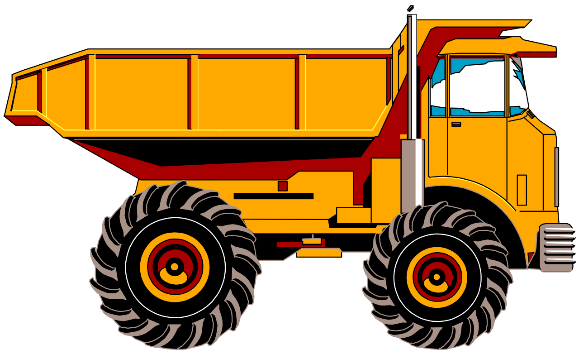 Vehicle ConfigurationElement Definition: Indicates the general configuration of this motor vehicle.Vehicle 10,000 lbs. or Less Placarded for Hazardous MaterialsBus/Large Van (seats for 9-15 occupants, including driver)Bus (seats more than 15 occupants, including driver)Single-Unit Truck (2-axle and GVWR > 10,000 lbs.)Single-Unit Truck (3 or more axles)Truck Pulling Trailer(s)Truck Tractor (Bobtail)Truck Tractor/Semi-TrailerTruck Tractor/DoubleTruck Tractor/TripleVehicle More Than 10,000 lbs., OtherQualifying Vehicle, Unknown ConfigurationUnknownCargo Body TypeElement Definition: The type of body for buses and trucks more than 10,000 GVWR.No Cargo Body (bobtail, light motor vehicle with hazardous materials placard, etc.)BusAuto TransporterCargo TankConcrete MixerDumpFlatbedGarbage/RefuseGrain/Chips/GravelIntermodal Container ChassisLogPole-TrailerVan/Enclosed BoxVehicle Towing Another VehicleNot Applicable (motor vehicle 10,000 lbs. or less, not displaying hazardous materials placard)OtherUnknownFormat Review: Type of IntersectionReview two different formats for the data element "Type of Intersection."Element Definition: An intersection consists of two or more roadways that intersect at the same level.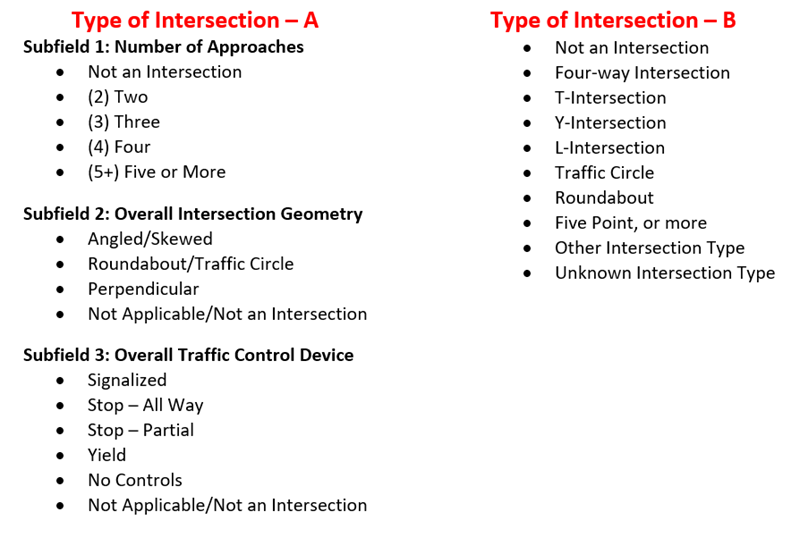 Which format would you prefer to see on a crash report form?Type of Intersection – AType of Intersection – B Explain your preferenceScenario 3: Complete the data elements based on the following scenario and diagram.The driver of Vehicle 1 (blue car) did not see Vehicle 2 (motorcycle) and turned right onto Bowman Rd. Vehicle 2 (motorcycle) swerved to avoid Vehicle 1 and lost control. The driver of Vehicle 2 laid down the motorcycle and they both began to slide. The driver became separated, flew off the left side of the roadway, and struck a tree. The motorcycle remained on the roadway. The driver of Vehicle 2 sustained minor abrasive injuries from the impact with the road and life-threatening injuries from the impact with the tree. 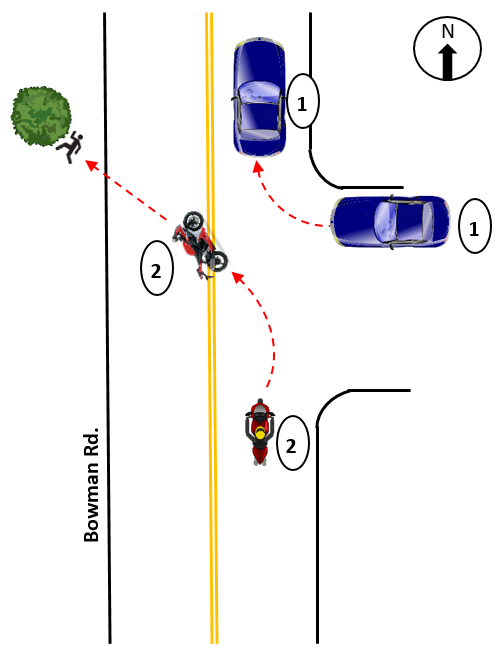 First Harmful EventElement Definition: The first harmful event is defined as the first injury- or damage-producing event of the crash.Fell/Jumped from Motor VehicleOverturn/RolloverMotor Vehicle In-TransportStruck by Falling, Shifting Cargo or Anything Set in Motion by Motor VehicleTree (standing)Sequence of Events (Unit 2)Element Definition: The sequence of events are events in sequence related to this motor vehicle, including non-harmful events, non-collision harmful events, and collision events.1. Separation of Units, 2. Cross Centerline, 3. Ran Off Roadway Left, 4. Tree (Standing)1. Fell/Jumped from Motor Vehicle, 2. Cross Centerline, 3. Ran Off Roadway Left, 4. Tree (standing)1. Overturn/Rollover, 2. Ran Off Roadway Left, 3. Tree (standing)1. Overturn/Rollover, 2. Cross Centerline, 3. Tree (standing)1. Motor Vehicle In-Transport, 2. Overturn/Rollover, 3. Tree (standing)Most Harmful Event for This Motor Vehicle (Unit 2)Element Definition: Event that resulted in the most severe injury or, if no injury, the greatest property damage involving this motor vehicle.Overturn/RolloverFell/Jumped from Motor VehicleTree (standing)Motor Vehicle In-TransportScenario 4:Complete the following data elements for Unit 1 in this example.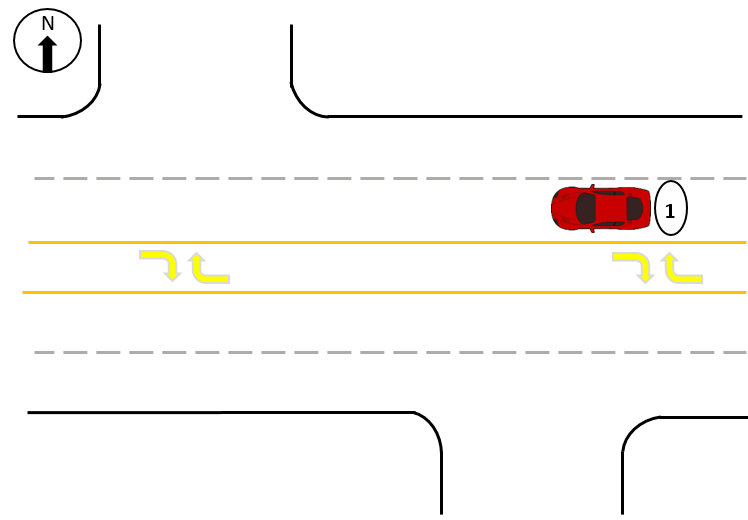 Total Lanes in Roadway - Through Lanes (Unit 1)Element Definition: Total number of lanes in the roadway on which this motor vehicle was traveling. Through lanes also include shared through/turn lanes but exclude turn-only lanes’ auxiliary lanes, such as collector-distributor lanes, weaving lanes, frontage road lanes, parking lanes, acceleration/deceleration lanes, toll collection lanes, and truck climbing lanes. Total lanes are collected in two parts as total through lanes and total auxiliary lanes.0 Lanes1 Lane2 Lanes3 Lanes4 Lanes5 or more LanesTotal Lanes in Roadway - Auxiliary Lanes (Unit 1)Element Definition: Total number of lanes in the roadway on which this motor vehicle was traveling. Through lanes also include shared through/turn lanes but exclude turn-only lanes’ auxiliary lanes, such as collector-distributor lanes, weaving lanes, frontage road lanes, parking lanes, acceleration/deceleration lanes, toll collection lanes, and truck climbing lanes. Total lanes are collected in two parts as total through lanes and total auxiliary lanes.0 Lanes1 Lane2 Lanes3 Lanes4 Lanes5 or more LanesTrafficway Description Subfield 1: Travel Directions (Unit 1)Element Definition: Indication of whether the trafficway for this vehicle is divided, whether it serves one-way or two-way traffic, and the type of lane this vehicle was using. Subfield 1 identifies whether the trafficway associated with this vehicle serves one-way or two-way traffic.One-WayTwo-WayTrafficway Description - Subfield 2: Divided? (Unit 1)Element Definition: Indication of whether the trafficway for this vehicle is divided, whether it serves one-way or two-way traffic, and the type of lane this vehicle was using. Subfield 2 identifies whether or not the trafficway for this vehicle is divided.Not DividedNot Divided, with a Continuous Left-Turn LaneDivided, Flush Median (greater than 4ft wide)Divided, Raise Median (curbed)Divided, Depressed MedianUnknownScenario 5:Complete the data element Special Function of Motor Vehicle in-Transport for the vehicle in each example.Element Definition: The type of special function being served by this motor vehicle in-transport regardless of whether the function is marked on the vehicle or aligns to the body type, at the time of the crash. For example, a 15-Passenger van being used as a school bus.Example 1: A school bus body type, privately-owned, and converted to transport a music band cross-country.No Special FunctionCharter/Tour BusChildcare/Daycare BusFire TruckPoliceRental Truck (Over 10,000 lbs.)Transit/Commuter BusExample 2: A privately-owned minivan used by a parent to transport 6 neighborhood children to school.No Special FunctionCharter/Tour BusChildcare/Daycare BusFire TruckPoliceRental Truck (Over 10,000 lbs.)Transit/Commuter BusExample 3: An off-duty police vehicle.No Special FunctionPoliceOther Incident ResponseSafety Service Patrols – Incident ResponseExample 4: An off-duty taxi.No Special FunctionTaxiVehicle Used for Electronic Ride-hailing (transportation network company) Scenario 6: Complete the data elements for Unit 1 (yellow vehicle) based on the following scenario and diagram.Unit 1 (yellow vehicle) was traveling east on Tea Tree Road behind a school bus. Unit 2 (blue vehicle) was traveling west on Tea Tree Road. The school bus slowed to a stop to let children off and extended the stop sign arm and turned on the flashing lights. Unit 2 had begun passing the school bus prior to the school bus stopping. The driver of Unit 1 had been changing the radio station in the vehicle and did not notice the school bus slowing. The driver of Unit 1 looked up from the radio, saw the bus had stopped, quickly swerved into the oncoming lane to avoid the bus, and impacted Unit 2.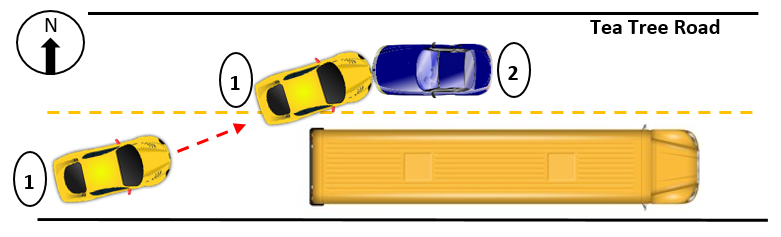 School Bus RelatedElement Definition: Indicates whether a school bus or motor vehicle functioning as a school bus for a school-related purpose is involved in the crash. The “school bus,” with or without a passenger on board, must be directly involved as a contact motor vehicle or indirectly involved as a non-contact motor vehicle (children struck when boarding or alighting from the school bus, two vehicles colliding as the result of the stopped school bus, etc.).NoYes, School Bus Directly InvolvedYes, School Bus Indirectly InvolvedAttempted Avoidance Maneuver (Unit 1)Element Definition: This element identifies movements/actions taken by the driver after the driver realizes there is an impending danger. This element assesses what the driver action was in response to his/her realization.No Driver Present/Unknown if Driver PresentAccelerating and Steering LeftAccelerating and Steering RightBraking and Steering LeftBraking and Steering RightBraking (Lockup)Braking (Lockup Unknown)Braking (No Lockup)No Avoidance ManeuverReleasing BrakesSteering LeftSteering RightLay Down MotorcycleOther ActionsUnknownDriver Actions at Time of Crash (Unit 1)Select up to 4Element Definition: The actions by the driver that may have contributed to the crash. This data element is based on the judgment of the law enforcement officer investigating the crash and need not match Violation Codes.No Contributing ActionFailed to Keep in Proper LaneFailed to Yield Right-of-WayImproper PassingOperated Motor Vehicle in Inattentive, Careless, Negligent, or Erratic MannerOther Contributing ActionDisregarded Other Traffic SignFollowed Too CloselySwerved or Avoided Due to Wind, Slippery Surface, Motor Vehicle, Object, Non-Motorist, or Animal in Roadway, etc.Distracted By, Subfield 1: Action (Unit 1)Element Definition: Distractions that may have influenced driver/non-motorist performance, involving both an action taken by the driver/non-motorist and the source of the distraction.Not DistractedTalking/ListeningManually Operating (texting, dialing, playing game, etc.)Other Action (looking away from task, etc.)UnknownDistracted By, Subfield 2: Source (Unit 1)Element Definition: Distractions that may have influenced driver/non-motorist performance, involving both an action taken by the driver/non-motorist and the source of the distraction.Hands-Free Mobile PhoneHand-Held Mobile PhoneOther Electronic DeviceVehicle-Integrated DevicePassenger/Other Non-MotoristExternal (to vehicle/non-motorist area)Other Distraction (animal, food, grooming)Not Applicable (Not Distracted)UnknownDirectionsIn the following exercises you will be asked to review crash data elements and answer two questions about each.1.) Please rate the following statements for this data element using a scale of 1-5, with 1 meaning Strongly Agree and 5 meaning Strongly Disagree. This data element is clearly defined and understandable.This data element can be collected at the scene of a crash. This data element can be completed based on facts, not speculation.This data element has a reasonable number of selections.
2.) Reflecting on your answers above, could this data element be improved? If so, how?Please answer each question to the best of your ability. The more detailed the answer, the more helpful it will be toward improving future editions of the MMUCC guidelines.Data Element Review: Type of IntersectionReview the data element and answer the following questions.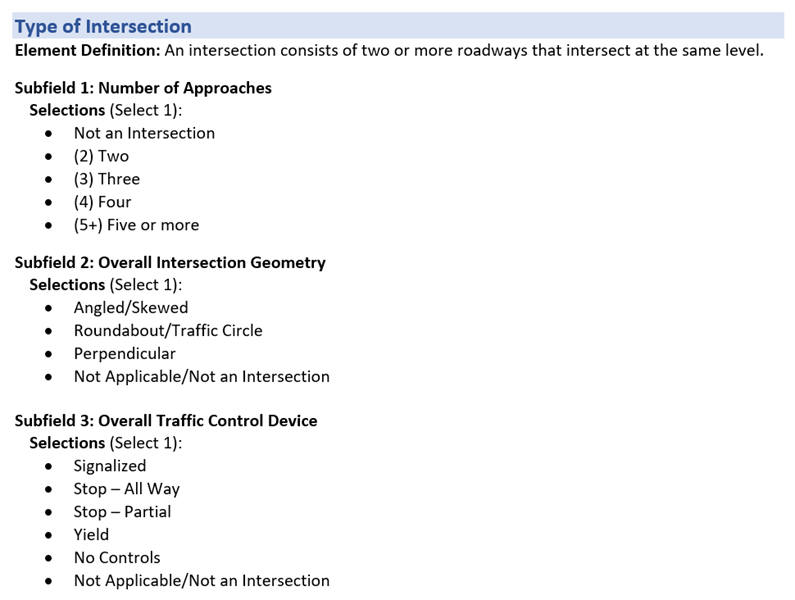 Please rate the following statements for this data element using a scale of 1-5, with 1 meaning Strongly Agree and 5 meaning Strongly Disagree.Reflecting on your answers above, could this data element be improved? If so, how?Data Element Review: Attempted Avoidance ManeuverReview the data element and answer the following questions.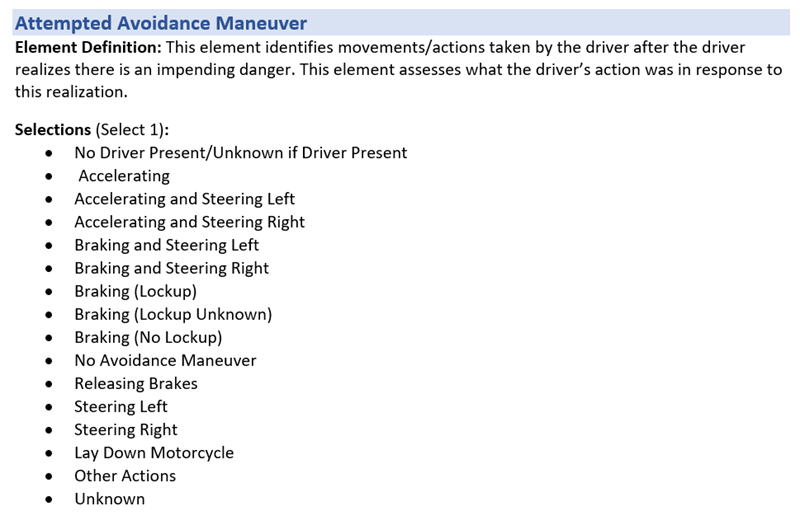 Please rate the following statements for this data element using a scale of 1-5, with 1 meaning Strongly Agree and 5 meaning Strongly Disagree.Reflecting on your answers above, could this data element be improved? If so, how?Data Element Review: Distracted ByReview the data element and answer the following questions.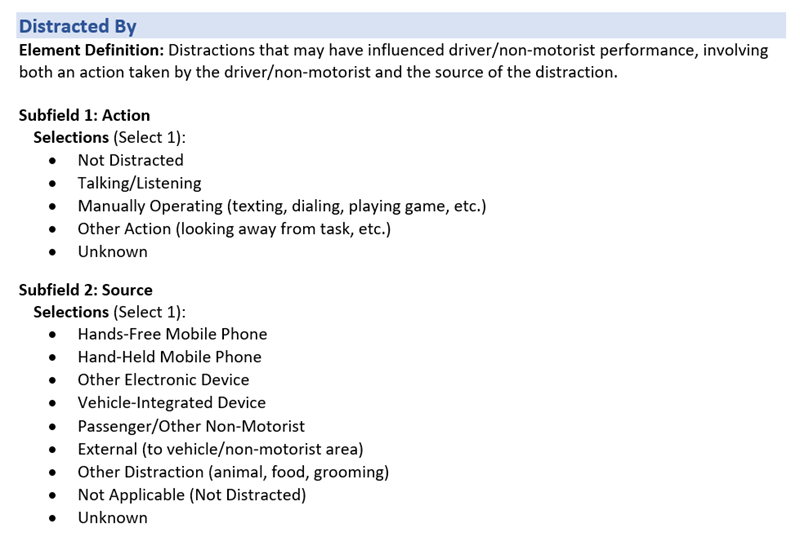 Please rate the following statements for this data element using a scale of 1-5, with 1 meaning Strongly Agree and 5 meaning Strongly Disagree.Reflecting on your answers above, could this data element be improved? If so, how?Data Element Review: Work Zone-RelatedReview the data element and answer the following questions.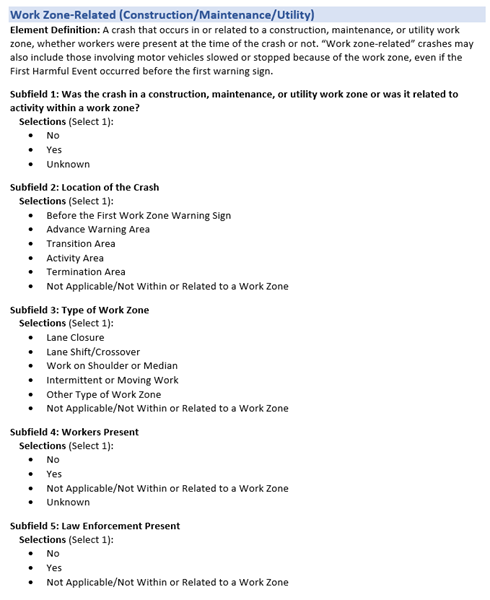 Please rate the following statements for this data element using a scale of 1-5, with 1 meaning Strongly Agree and 5 meaning Strongly Disagree.Reflecting on your answers above, could this data element be improved? If so, how?Data Element Review: Non-Motorist Location at Time of the CrashReview the data element and answer the following questions.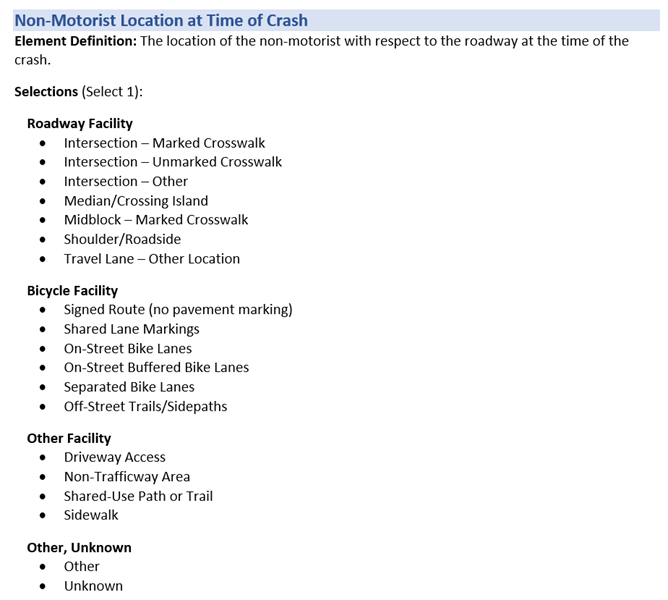 Please rate the following statements for this data element using a scale of 1-5, with 1 meaning Strongly Agree and 5 meaning Strongly Disagree.Reflecting on your answers above, could this data element be improved? If so, how?Data Element Review: Non-Motorist Contributing Action(s)/Circumstances(s)Review the data element and answer the following questions.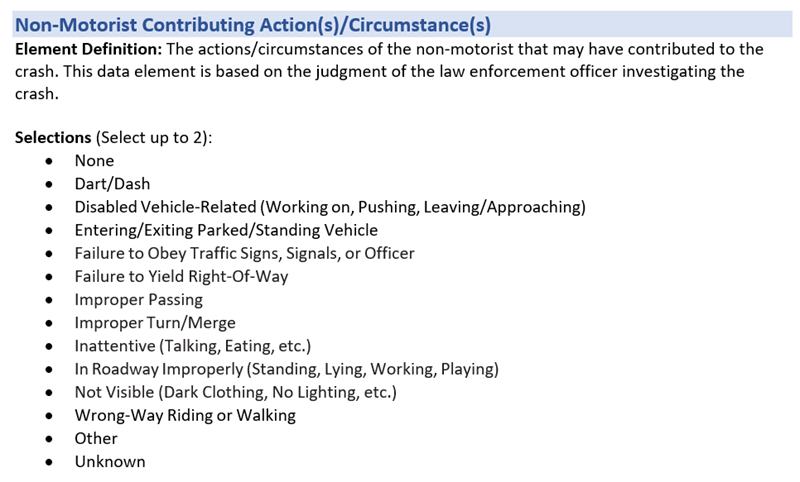 Please rate the following statements for this data element using a scale of 1-5, with 1 meaning Strongly Agree and 5 meaning Strongly Disagree.Reflecting on your answers above, could this data element be improved? If so, how?Data Element Review: Total Lanes in RoadwayReview the data element and answer the following questions.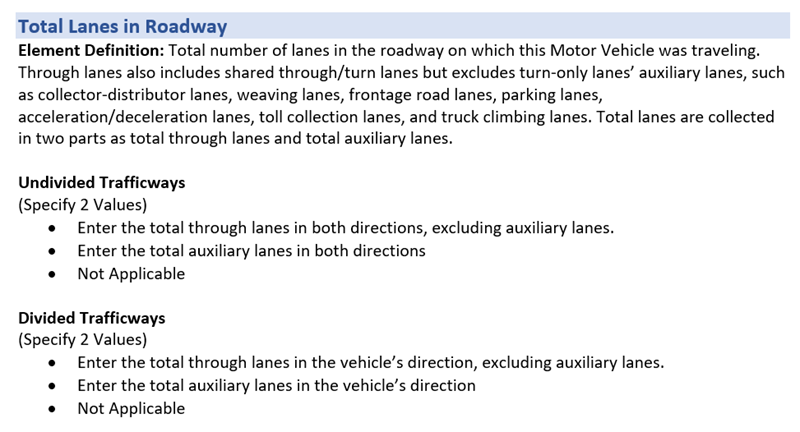 Please rate the following statements for this data element using a scale of 1-5, with 1 meaning Strongly Agree and 5 meaning Strongly Disagree.Reflecting on your answers above, could this data element be improved? If so, how?Data Element Review: Trafficway DescriptionReview the data element and answer the following questions.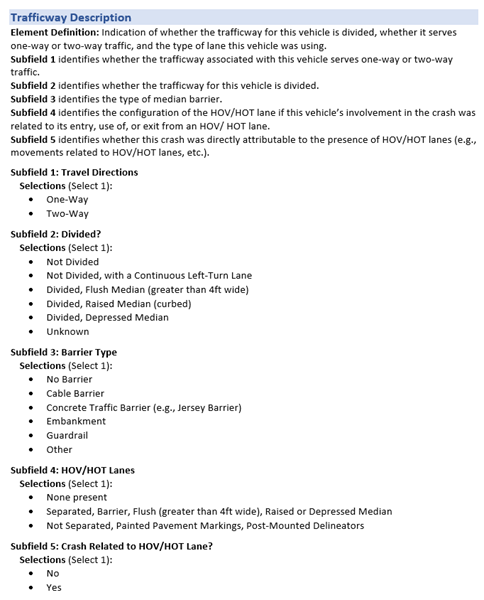 Please rate the following statements for this data element using a scale of 1-5, with 1 meaning Strongly Agree and 5 meaning Strongly Disagree.Reflecting on your answers above, could this data element be improved? If so, how?Data Element Review: School Bus-RelatedReview the data element and answer the following questions.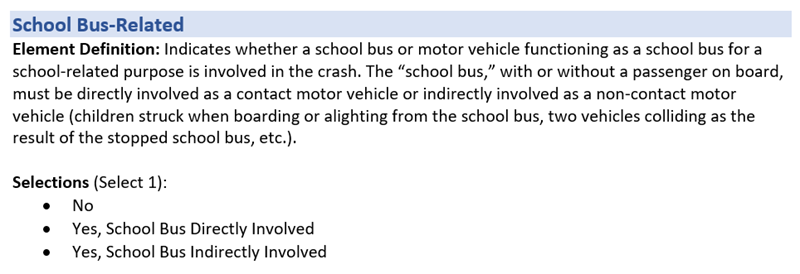 Please rate the following statements for this data element using a scale of 1-5, with 1 meaning Strongly Agree and 5 meaning Strongly Disagree.Reflecting on your answers above, could this data element be improved? If so, how?Data Element Review: Vehicle ConfigurationReview the data element and answer the following questions.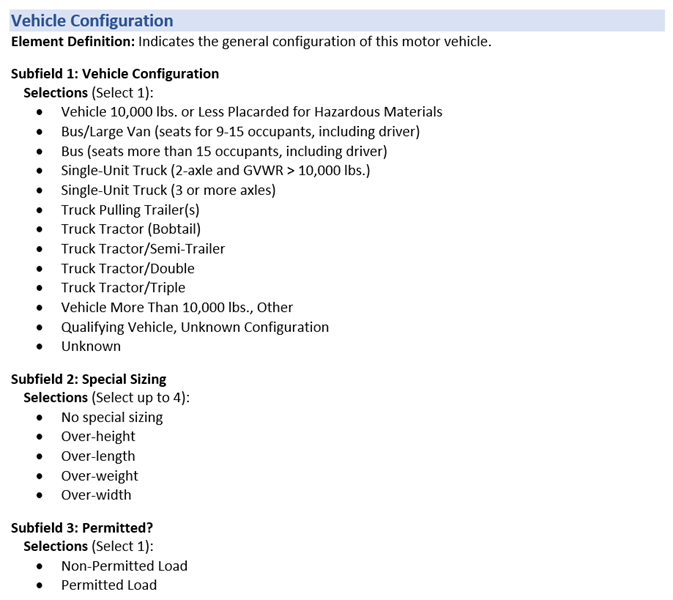 Please rate the following statements for this data element using a scale of 1-5, with 1 meaning Strongly Agree and 5 meaning Strongly Disagree.Reflecting on your answers above, could this data element be improved? If so, how?Data Element Review: Sequence of EventsReview the data element and answer the following questions.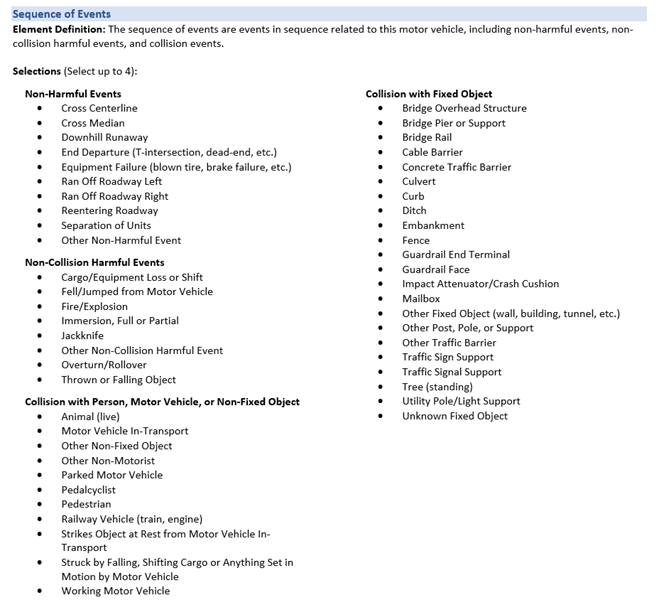 Please rate the following statements for this data element using a scale of 1-5, with 1 meaning Strongly Agree and 5 meaning Strongly Disagree.Reflecting on your answers above, could this data element be improved? If so, how?Data Element Review: Direction of Travel Before CrashReview the data element and answer the following questions.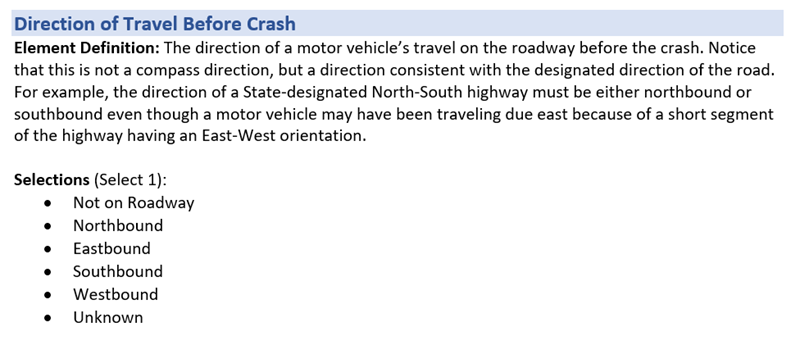 Please rate the following statements for this data element using a scale of 1-5, with 1 meaning Strongly Agree and 5 meaning Strongly Disagree.Reflecting on your answers above, could this data element be improved? If so, how?Data Element Review: Special Function of Motor Vehicle In-TransportReview the data element and answer the following questions.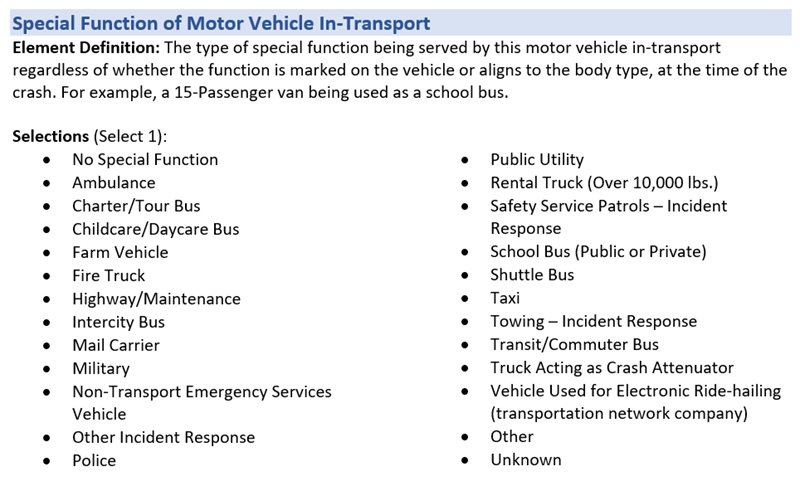 Please rate the following statements for this data element using a scale of 1-5, with 1 meaning Strongly Agree and 5 meaning Strongly Disagree.Reflecting on your answers above, could this data element be improved? If so, how?Data Element Review: Cargo Body TypeReview the data element and answer the following questions.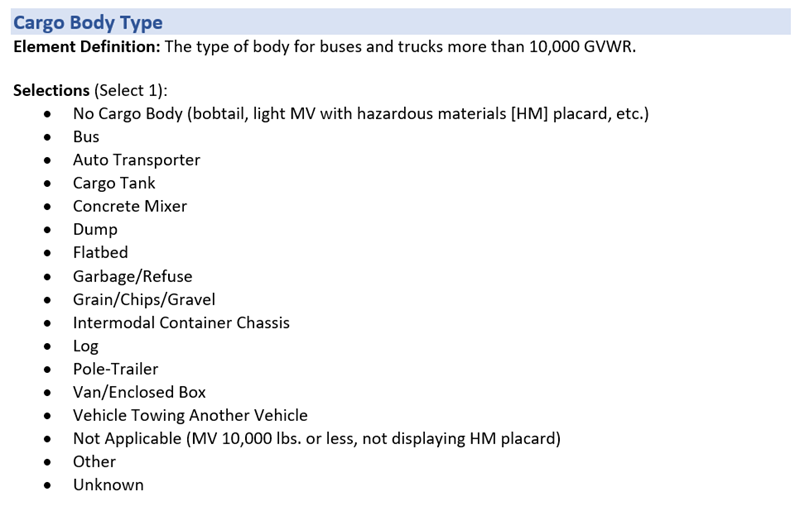 Please rate the following statements for this data element using a scale of 1-5, with 1 meaning Strongly Agree and 5 meaning Strongly Disagree.Reflecting on your answers above, could this data element be improved? If so, how?Data Element Review: Contributing Circumstances – Roadway EnvironmentReview the data element and answer the following questions.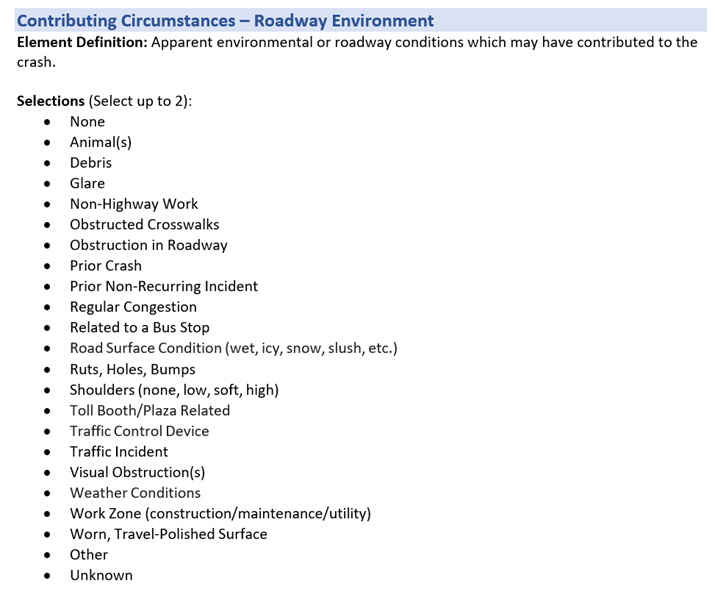 Please rate the following statements for this data element using a scale of 1-5, with 1 meaning Strongly Agree and 5 meaning Strongly Disagree.Reflecting on your answers above, could this data element be improved? If so, how?Data Element Review: Estimated Travel Speed of Motor Vehicle In-TransportReview the data element and answer the following questions.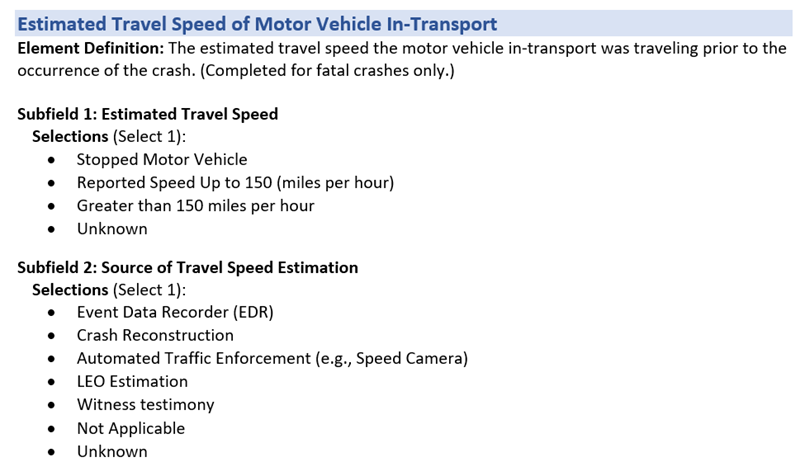 Please rate the following statements for this data element using a scale of 1-5, with 1 meaning Strongly Agree and 5 meaning Strongly Disagree.Reflecting on your answers above, could this data element be improved? If so, how?Data Element Review: Hazardous MaterialsReview the data element and answer the following questions.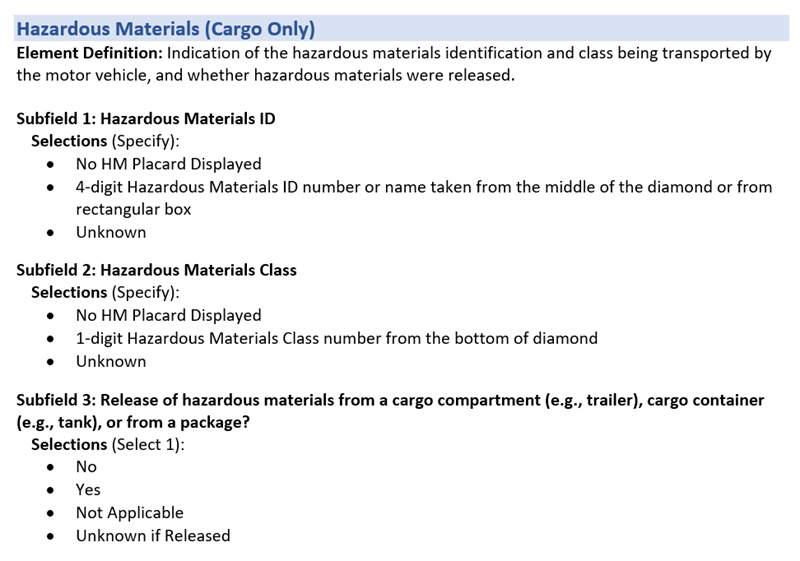 Please rate the following statements for this data element using a scale of 1-5, with 1 meaning Strongly Agree and 5 meaning Strongly Disagree.Reflecting on your answers above, could this data element be improved? If so, how?Data Element Review: Helmet UseReview the data element and answer the following questions.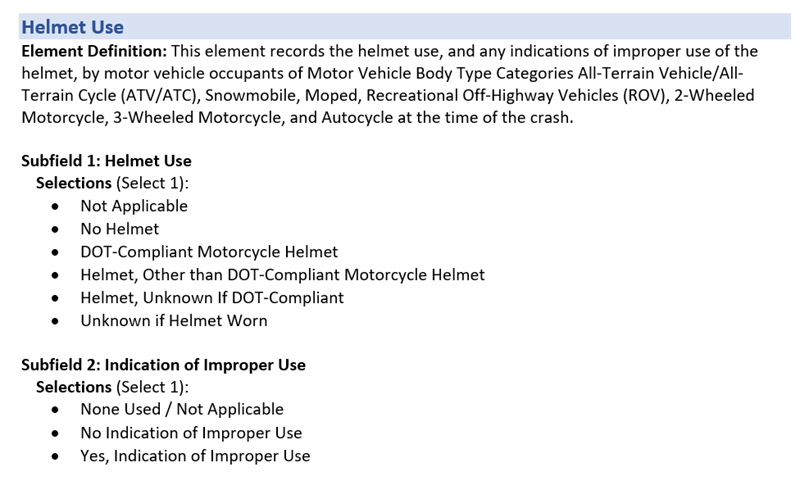 Please rate the following statements for this data element using a scale of 1-5, with 1 meaning Strongly Agree and 5 meaning Strongly Disagree.Reflecting on your answers above, could this data element be improved? If so, how?Data Element Review: Law Enforcement Suspects Alcohol UseReview the data element and answer the following questions.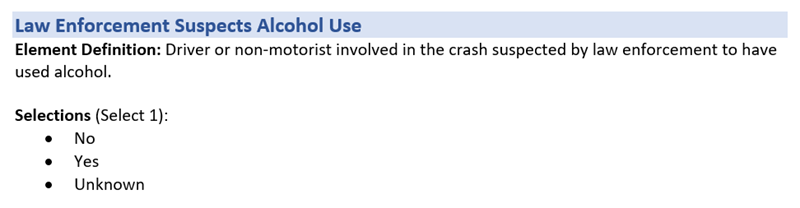 Please rate the following statements for this data element using a scale of 1-5, with 1 meaning Strongly Agree and 5 meaning Strongly Disagree.Reflecting on your answers above, could this data element be improved? If so, how?Data Element Review: Motor Vehicle Automated Driving System(s)Review the data element and answer the following questions.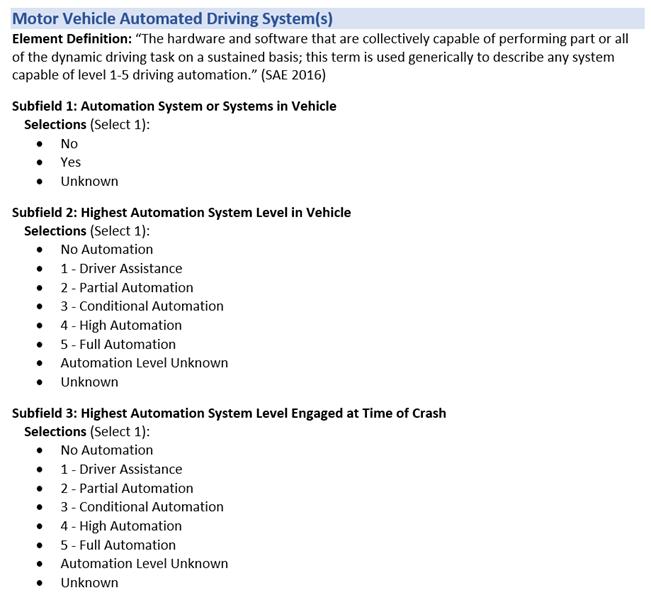 Please rate the following statements for this data element using a scale of 1-5, with 1 meaning Strongly Agree and 5 meaning Strongly Disagree.Reflecting on your answers above, could this data element be improved? If so, how?Data Element Review: Condition at Time of the CrashReview the data element and answer the following questions.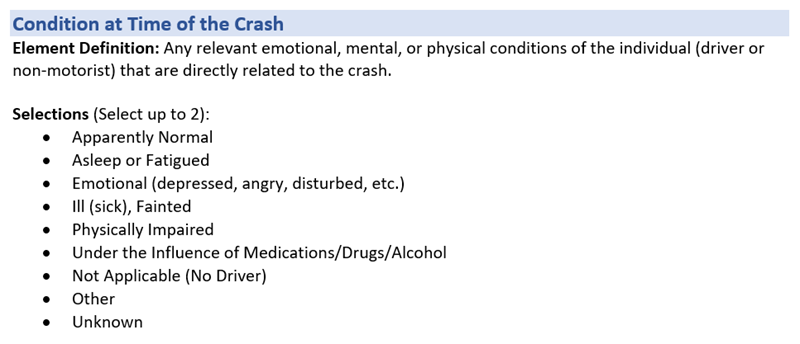 Please rate the following statements for this data element using a scale of 1-5, with 1 meaning Strongly Agree and 5 meaning Strongly Disagree.Reflecting on your answers above, could this data element be improved? If so, how?Data Element Review: Restraint System UseReview the data element and answer the following questions.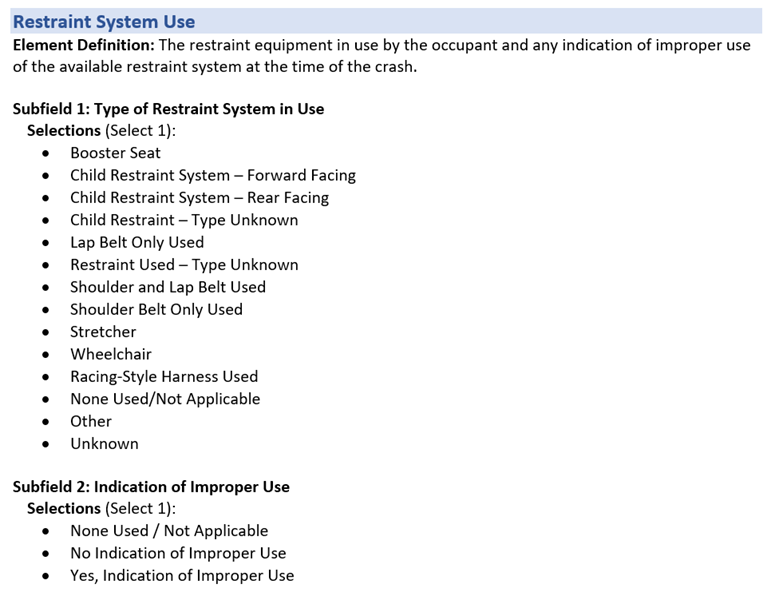 Please rate the following statements for this data element using a scale of 1-5, with 1 meaning Strongly Agree and 5 meaning Strongly Disagree.Reflecting on your answers above, could this data element be improved? If so, how?Data Element Review: Underride/OverrideReview the data element and answer the following questions.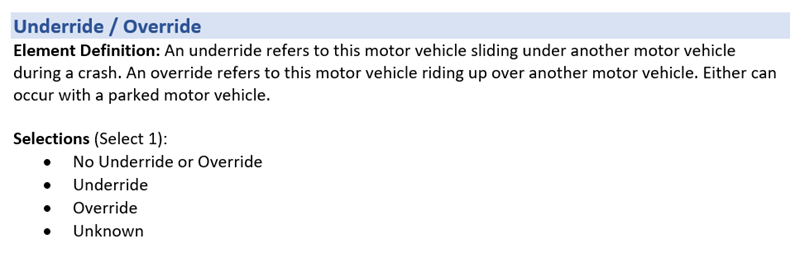 Please rate the following statements for this data element using a scale of 1-5, with 1 meaning Strongly Agree and 5 meaning Strongly Disagree.Reflecting on your answers above, could this data element be improved? If so, how?Experience and BackgroundNumber of years working as a Law Enforcement Officer writing traffic crash reportsLess than 1 year1-3 years4-6 years7-9 years10 or more yearsEstimated number of crash reports completed in past 12 months20 or Less21-4041-6061-8081 or moreSelect all the types of crashes for which you have completed reportscrash with property damage only (no injuries)crash with minor injurycrash with serious injurycrash with fatal injurycrash involving released hazardous materialcrash with an alcohol-impaired drivercrash with drug-impaired drivercrash involving large vehicle or bus (FMCSA reportable)crash involving bicyclistcrash involving pedestriancrash involving motorcycleSelect the highest level of training you have received for completing traffic crash reportsPolice academy onlyAdditional training upon entering traffic divisionOn the job training/mentoringPeriodic training (less often than annual)Annual trainingRegular training (more often than annual)Advanced training in crash investigation and/or reconstruction1-Strongly Agree2-Agree3-Neutral4-Disagree5-Strongly DisagreeThis data element is clearly defined and understandableThis data element can be collected at the scene of a crashThis data element can be completed based on facts, not speculationThis data element has a reasonable number of selections1-Strongly Agree2-Agree3-Neutral4-Disagree5-Strongly DisagreeThis data element is clearly defined and understandableThis data element can be collected at the scene of a crashThis data element can be completed based on facts, not speculationThis data element has a reasonable number of selections1-Strongly Agree2-Agree3-Neutral4-Disagree5-Strongly DisagreeThis data element is clearly defined and understandableThis data element can be collected at the scene of a crashThis data element can be completed based on facts, not speculationThis data element has a reasonable number of selections1-Strongly Agree2-Agree3-Neutral4-Disagree5-Strongly DisagreeThis data element is clearly defined and understandableThis data element can be collected at the scene of a crashThis data element can be completed based on facts, not speculationThis data element has a reasonable number of selections1-Strongly Agree2-Agree3-Neutral4-Disagree5-Strongly DisagreeThis data element is clearly defined and understandableThis data element can be collected at the scene of a crashThis data element can be completed based on facts, not speculationThis data element has a reasonable number of selections1-Strongly Agree2-Agree3-Neutral4-Disagree5-Strongly DisagreeThis data element is clearly defined and understandableThis data element can be collected at the scene of a crashThis data element can be completed based on facts, not speculationThis data element has a reasonable number of selections1-Strongly Agree2-Agree3-Neutral4-Disagree5-Strongly DisagreeThis data element is clearly defined and understandableThis data element can be collected at the scene of a crashThis data element can be completed based on facts, not speculationThis data element has a reasonable number of selections1-Strongly Agree2-Agree3-Neutral4-Disagree5-Strongly DisagreeThis data element is clearly defined and understandableThis data element can be collected at the scene of a crashThis data element can be completed based on facts, not speculationThis data element has a reasonable number of selections1-Strongly Agree2-Agree3-Neutral4-Disagree5-Strongly DisagreeThis data element is clearly defined and understandableThis data element can be collected at the scene of a crashThis data element can be completed based on facts, not speculationThis data element has a reasonable number of selections1-Strongly Agree2-Agree3-Neutral4-Disagree5-Strongly DisagreeThis data element is clearly defined and understandableThis data element can be collected at the scene of a crashThis data element can be completed based on facts, not speculationThis data element has a reasonable number of selections1-Strongly Agree2-Agree3-Neutral4-Disagree5-Strongly DisagreeThis data element is clearly defined and understandableThis data element can be collected at the scene of a crashThis data element can be completed based on facts, not speculationThis data element has a reasonable number of selections1-Strongly Agree2-Agree3-Neutral4-Disagree5-Strongly DisagreeThis data element is clearly defined and understandableThis data element can be collected at the scene of a crashThis data element can be completed based on facts, not speculationThis data element has a reasonable number of selections1-Strongly Agree2-Agree3-Neutral4-Disagree5-Strongly DisagreeThis data element is clearly defined and understandableThis data element can be collected at the scene of a crashThis data element can be completed based on facts, not speculationThis data element has a reasonable number of selections1-Strongly Agree2-Agree3-Neutral4-Disagree5-Strongly DisagreeThis data element is clearly defined and understandableThis data element can be collected at the scene of a crashThis data element can be completed based on facts, not speculationThis data element has a reasonable number of selections1-Strongly Agree2-Agree3-Neutral4-Disagree5-Strongly DisagreeThis data element is clearly defined and understandableThis data element can be collected at the scene of a crashThis data element can be completed based on facts, not speculationThis data element has a reasonable number of selections1-Strongly Agree2-Agree3-Neutral4-Disagree5-Strongly DisagreeThis data element is clearly defined and understandableThis data element can be collected at the scene of a crashThis data element can be completed based on facts, not speculationThis data element has a reasonable number of selections1-Strongly Agree2-Agree3-Neutral4-Disagree5-Strongly DisagreeThis data element is clearly defined and understandableThis data element can be collected at the scene of a crashThis data element can be completed based on facts, not speculationThis data element has a reasonable number of selections1-Strongly Agree2-Agree3-Neutral4-Disagree5-Strongly DisagreeThis data element is clearly defined and understandableThis data element can be collected at the scene of a crashThis data element can be completed based on facts, not speculationThis data element has a reasonable number of selections1-Strongly Agree2-Agree3-Neutral4-Disagree5-Strongly DisagreeThis data element is clearly defined and understandableThis data element can be collected at the scene of a crashThis data element can be completed based on facts, not speculationThis data element has a reasonable number of selections1-Strongly Agree2-Agree3-Neutral4-Disagree5-Strongly DisagreeThis data element is clearly defined and understandableThis data element can be collected at the scene of a crashThis data element can be completed based on facts, not speculationThis data element has a reasonable number of selections1-Strongly Agree2-Agree3-Neutral4-Disagree5-Strongly DisagreeThis data element is clearly defined and understandableThis data element can be collected at the scene of a crashThis data element can be completed based on facts, not speculationThis data element has a reasonable number of selections1-Strongly Agree2-Agree3-Neutral4-Disagree5-Strongly DisagreeThis data element is clearly defined and understandableThis data element can be collected at the scene of a crashThis data element can be completed based on facts, not speculationThis data element has a reasonable number of selections1-Strongly Agree2-Agree3-Neutral4-Disagree5-Strongly DisagreeThis data element is clearly defined and understandableThis data element can be collected at the scene of a crashThis data element can be completed based on facts, not speculationThis data element has a reasonable number of selections